Плавила гри в «Булінг лото»       Лото — популярна настільна гра, що з’явилася в 16 столітті в Генуї (Італія). Гра відразу ж отримала величезну популярність, але вже через деякий час після появи лото було заборонено Венеціанським сенатом як азартна гра.       Наша творча група пропонує незвичайну соціально-психологічну гру в рамках проекту «Учнівська платформа» «Булінг лото».       В лото грають за допомогою карток (3 штуки в одному наборі) та тематичних карт (27 штук в одному наборі).      Мета гри: заповнити найпершими всі клітинки на картках.       На початку гри групи учасників отримують картки. Групи учасників визначає педагог-тренер та готує необхідну кількість карток та карт з назвами.       Ведучий може бути як і гравцем, так і стороннім спостерігачем. Його місія в грі — пропонувати учасникам гри карти, по черзі, де виписані окремі назви. Учасники повинні швидко знайти на своїх картках  визначення  назви та заповнити її. Виграє той, хто першим заповнить свої картки.       Запропоноване нами «Булінг лото» сприяє засвоєнню спеціальної термінології, яка використовується під час проведення тренінгових занять в рамках проекту «Учнівська платформа».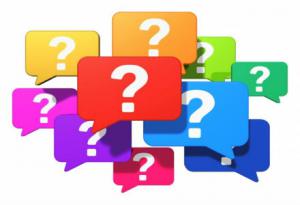 